L’informatique et la programmation.Répondre aux questions de l’activité 6 et 7 sur feuille.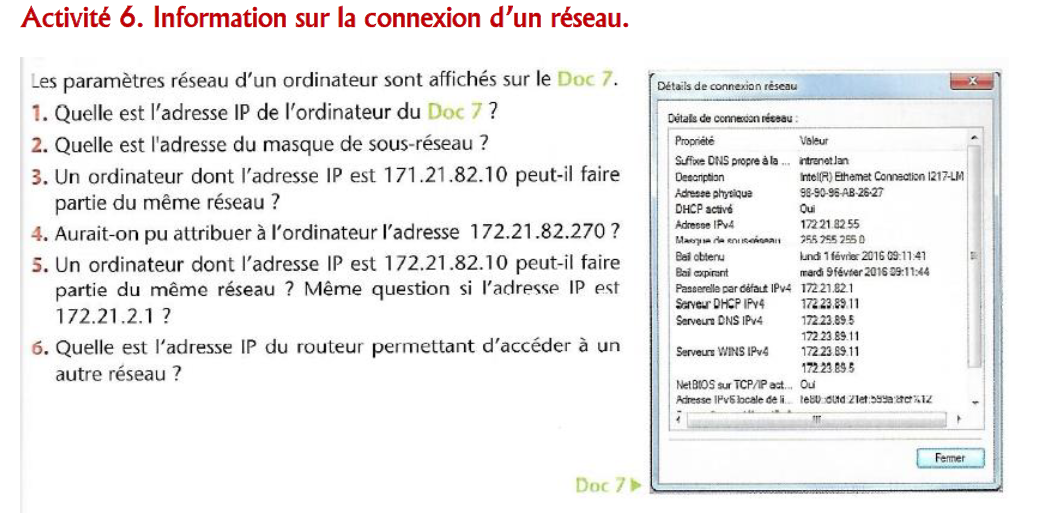 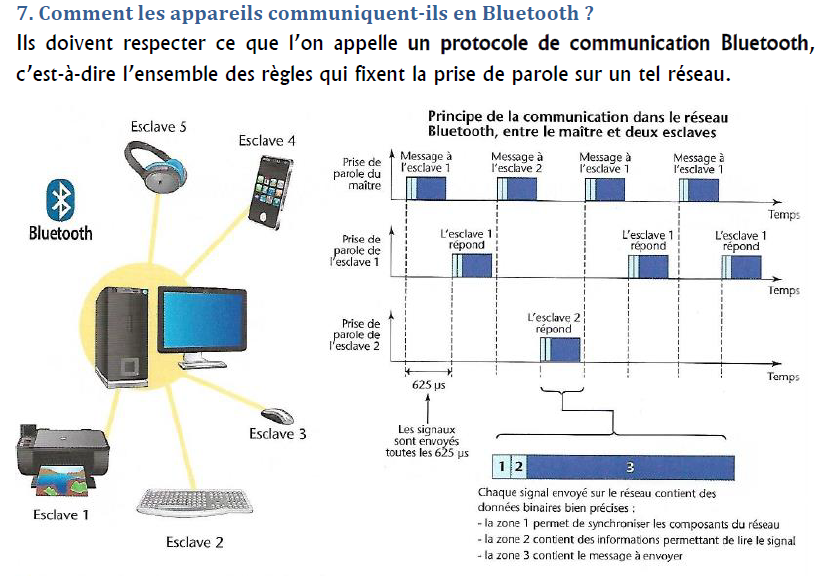 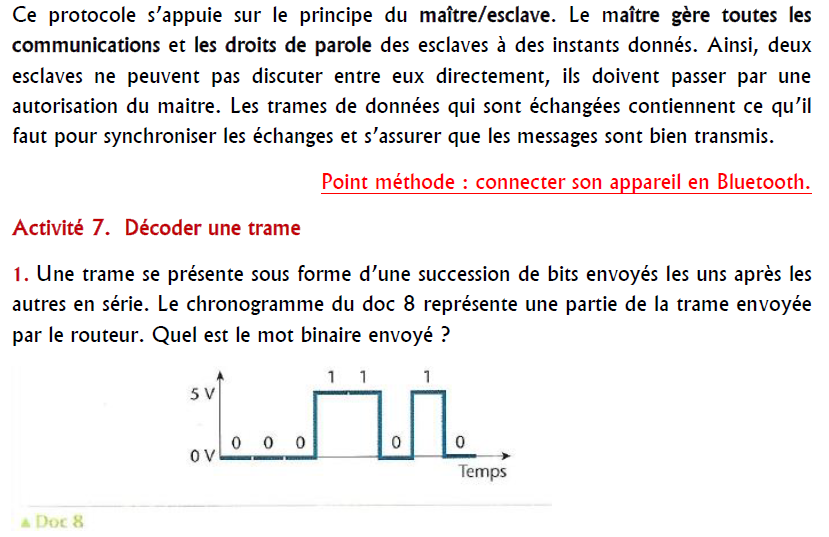 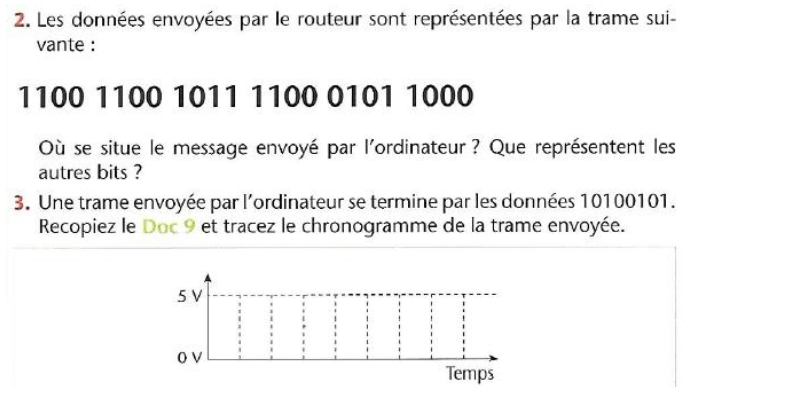 Travail à présenter sur feuille 